附件2：第四届全球半导体产业（重庆）博览会全国（成渝）半导体产业投资峰会报名表（合同）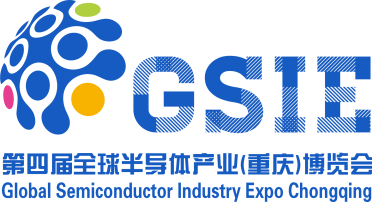 全国（成渝）半导体产业投资峰会2022年4月26日-28日     重庆国际博览中心报名单位中文名称：报名单位英文名称：地址：邮编：联系人：手机：邮箱：电话：职务：传真：会议展览展位类型单价面积规格备注展位号展览精装标展（9㎡）¥12800元/9㎡9㎡精装标展展览特装光地（36㎡）¥1200元/㎡展览展板（6㎡/块）¥5000元/6㎡会刊资料袋代表证周边氛围宴会新闻报道费用总额小写：                             大写：小写：                             大写：小写：                             大写：小写：                             大写：小写：                             大写：请详细填写《报名表（合同）》并签字盖章后递交组委会，并于5个工作日内将费用汇入组委会指定账户。收到全款后，组委会将为报名单位开具税务局认可的等额发票。根据报名单位对《报名表（合同）》签字盖章后文件交互要求，可接受以电子版扫描件为最终文件，电子版以邮件方式交互确认，邮箱：yiluyuanhang@126.com。以纸质版可根据报名单位要求，一式X份，以快递方式交互确认。峰会由北京中科启明咨询有限公司负责款项收取、发票、现场服务等事项。组委会指定账户为：收款单位：北京中科启明咨询有限公司收款帐号：110945717810301开户银行：招商银行北京分行朝阳门支行报名单位提供开具发票信息：单位名称：                                                        纳税识别号：                                                      地址、电话：                                                      银行及账号：                                                      由不可抗拒因素致使会议和展览不能如期举办（如战争、地震等自然灾害，新冠疫情防控），主办单位有权更改会期，并不承担由此产生的任何法律经济责任。在组委会确认其报名单位资格后，若报名单位单方面取消参会计划，其已付费用不予退还。本峰会为专业活动，概不接受与会议及展览范围不符合的企业报名。报名单位不得散播违法违纪言论、不得展出侵权假冒商品和无关产品，不得转让转租会议和展位权益，不得从事非法活动。请详细填写《报名表（合同）》并签字盖章后递交组委会，并于5个工作日内将费用汇入组委会指定账户。收到全款后，组委会将为报名单位开具税务局认可的等额发票。根据报名单位对《报名表（合同）》签字盖章后文件交互要求，可接受以电子版扫描件为最终文件，电子版以邮件方式交互确认，邮箱：yiluyuanhang@126.com。以纸质版可根据报名单位要求，一式X份，以快递方式交互确认。峰会由北京中科启明咨询有限公司负责款项收取、发票、现场服务等事项。组委会指定账户为：收款单位：北京中科启明咨询有限公司收款帐号：110945717810301开户银行：招商银行北京分行朝阳门支行报名单位提供开具发票信息：单位名称：                                                        纳税识别号：                                                      地址、电话：                                                      银行及账号：                                                      由不可抗拒因素致使会议和展览不能如期举办（如战争、地震等自然灾害，新冠疫情防控），主办单位有权更改会期，并不承担由此产生的任何法律经济责任。在组委会确认其报名单位资格后，若报名单位单方面取消参会计划，其已付费用不予退还。本峰会为专业活动，概不接受与会议及展览范围不符合的企业报名。报名单位不得散播违法违纪言论、不得展出侵权假冒商品和无关产品，不得转让转租会议和展位权益，不得从事非法活动。请详细填写《报名表（合同）》并签字盖章后递交组委会，并于5个工作日内将费用汇入组委会指定账户。收到全款后，组委会将为报名单位开具税务局认可的等额发票。根据报名单位对《报名表（合同）》签字盖章后文件交互要求，可接受以电子版扫描件为最终文件，电子版以邮件方式交互确认，邮箱：yiluyuanhang@126.com。以纸质版可根据报名单位要求，一式X份，以快递方式交互确认。峰会由北京中科启明咨询有限公司负责款项收取、发票、现场服务等事项。组委会指定账户为：收款单位：北京中科启明咨询有限公司收款帐号：110945717810301开户银行：招商银行北京分行朝阳门支行报名单位提供开具发票信息：单位名称：                                                        纳税识别号：                                                      地址、电话：                                                      银行及账号：                                                      由不可抗拒因素致使会议和展览不能如期举办（如战争、地震等自然灾害，新冠疫情防控），主办单位有权更改会期，并不承担由此产生的任何法律经济责任。在组委会确认其报名单位资格后，若报名单位单方面取消参会计划，其已付费用不予退还。本峰会为专业活动，概不接受与会议及展览范围不符合的企业报名。报名单位不得散播违法违纪言论、不得展出侵权假冒商品和无关产品，不得转让转租会议和展位权益，不得从事非法活动。请详细填写《报名表（合同）》并签字盖章后递交组委会，并于5个工作日内将费用汇入组委会指定账户。收到全款后，组委会将为报名单位开具税务局认可的等额发票。根据报名单位对《报名表（合同）》签字盖章后文件交互要求，可接受以电子版扫描件为最终文件，电子版以邮件方式交互确认，邮箱：yiluyuanhang@126.com。以纸质版可根据报名单位要求，一式X份，以快递方式交互确认。峰会由北京中科启明咨询有限公司负责款项收取、发票、现场服务等事项。组委会指定账户为：收款单位：北京中科启明咨询有限公司收款帐号：110945717810301开户银行：招商银行北京分行朝阳门支行报名单位提供开具发票信息：单位名称：                                                        纳税识别号：                                                      地址、电话：                                                      银行及账号：                                                      由不可抗拒因素致使会议和展览不能如期举办（如战争、地震等自然灾害，新冠疫情防控），主办单位有权更改会期，并不承担由此产生的任何法律经济责任。在组委会确认其报名单位资格后，若报名单位单方面取消参会计划，其已付费用不予退还。本峰会为专业活动，概不接受与会议及展览范围不符合的企业报名。报名单位不得散播违法违纪言论、不得展出侵权假冒商品和无关产品，不得转让转租会议和展位权益，不得从事非法活动。请详细填写《报名表（合同）》并签字盖章后递交组委会，并于5个工作日内将费用汇入组委会指定账户。收到全款后，组委会将为报名单位开具税务局认可的等额发票。根据报名单位对《报名表（合同）》签字盖章后文件交互要求，可接受以电子版扫描件为最终文件，电子版以邮件方式交互确认，邮箱：yiluyuanhang@126.com。以纸质版可根据报名单位要求，一式X份，以快递方式交互确认。峰会由北京中科启明咨询有限公司负责款项收取、发票、现场服务等事项。组委会指定账户为：收款单位：北京中科启明咨询有限公司收款帐号：110945717810301开户银行：招商银行北京分行朝阳门支行报名单位提供开具发票信息：单位名称：                                                        纳税识别号：                                                      地址、电话：                                                      银行及账号：                                                      由不可抗拒因素致使会议和展览不能如期举办（如战争、地震等自然灾害，新冠疫情防控），主办单位有权更改会期，并不承担由此产生的任何法律经济责任。在组委会确认其报名单位资格后，若报名单位单方面取消参会计划，其已付费用不予退还。本峰会为专业活动，概不接受与会议及展览范围不符合的企业报名。报名单位不得散播违法违纪言论、不得展出侵权假冒商品和无关产品，不得转让转租会议和展位权益，不得从事非法活动。请详细填写《报名表（合同）》并签字盖章后递交组委会，并于5个工作日内将费用汇入组委会指定账户。收到全款后，组委会将为报名单位开具税务局认可的等额发票。根据报名单位对《报名表（合同）》签字盖章后文件交互要求，可接受以电子版扫描件为最终文件，电子版以邮件方式交互确认，邮箱：yiluyuanhang@126.com。以纸质版可根据报名单位要求，一式X份，以快递方式交互确认。峰会由北京中科启明咨询有限公司负责款项收取、发票、现场服务等事项。组委会指定账户为：收款单位：北京中科启明咨询有限公司收款帐号：110945717810301开户银行：招商银行北京分行朝阳门支行报名单位提供开具发票信息：单位名称：                                                        纳税识别号：                                                      地址、电话：                                                      银行及账号：                                                      由不可抗拒因素致使会议和展览不能如期举办（如战争、地震等自然灾害，新冠疫情防控），主办单位有权更改会期，并不承担由此产生的任何法律经济责任。在组委会确认其报名单位资格后，若报名单位单方面取消参会计划，其已付费用不予退还。本峰会为专业活动，概不接受与会议及展览范围不符合的企业报名。报名单位不得散播违法违纪言论、不得展出侵权假冒商品和无关产品，不得转让转租会议和展位权益，不得从事非法活动。报名单位确认以上内容北京中科启明咨询有限公司（印 章）授权代表签字盖章：北京市朝阳区朝阳门北大街乙12号天辰大厦17C邮编：100020联系电话：联系人：鲁远航 13522277082  签字：邮箱：邮箱：yiluyuanhang@126.com日期： 2022  年    月    日日期：2022  年    月    日